HEALTH AND SAFETY RISK ASSESSMENT FORM                                                      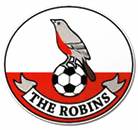 Risk Assessment Title:       Returning to Competitive Football  following Covid-19 pandemicThis risk assessment has been produced for Downton FC  returning to competitive football using the latest FA Covid-19 guidance on restarting outdoor competitive grassroots football and latest Government guidance.   This risk assessment will be reviewed and amended as per any new FA/Government Guidelines.Completion Date:     4 August 2020    Review Date:             Updated to ensure compliance with current legislation/new FA or Government GuidanceApproved By:             Daniel  Newman  (Downton FC Chairman)Assessed By:               Rae Hughes    (Downton FC Vice Chairman and Covid 19 Officer)RefNo.What are the hazards?  How could they cause harm?  What are the possible injuries/illnesses?What control measures are already in place?Additional Control Measures Needed (add to Action Plan for Implementation)1.Exposure to Covid-19 through contact with others due to : Living with someone with  a confirmed case of Covid-19.Have come into contact (within 2m for 15 minutes or more) with a confirmed case of Covid-19.   Being advised by a public health agency that contact with a diagnosed case has occurred.Continue following government advice on self-isolation and general Covid-19 ongoing guidance.   If you are experiencing any of the following symptoms – DO NOT attend the club: Temperature above 37.8oC A new, continuous cough Loss of or change in sense of taste and/or smell.Track and trace process in place for all visitors to Downton FC as  per Government guidance.All visitors to the club should follow good hygiene measures at all times  prior to and after visiting Downton FC.To continually review government and FA guidance for Covid-192.   Transmission and spread of Covid-19 whilst visiting Downton FC Not following current social distancing guidance before, during and after match.Poor hygieneSafety briefing including club house safe systems will be given to visiting teams ahead of scheduled match and delivered to players and coaches before each training session and match.Additional seating will be provided for substitute players as seating in the dugouts for players is not permitted.Only two members of the coaching team are allowed in the dugouts at one time.  Changing Rooms and ShowersHome and Away changing rooms will be available for use – managers to stagger the use by players to reduce numbers inside at any one time.Match day officials changing room will be available for use.Kit will be laid out for each player – and treated as person issue for the game.At the end of the game/session Players will place all kit in bags provided and laundered ASAP.Hand washing is required immediately  after the handling of kit.If showers are used then personal towels and toiletries will be used and retained by the individual  player.Ensure that all water systems, for example showers and sinks, are safe to use after a prolonged facility shutdown to minimise the risk of Legionella and other diseases associated with water.  Social distancing must be observed.The wearing of face coverings will be encouraged inside the buildings.Sanitiser made available in changing rooms.Changing rooms, toilet and showers will be cleaned before and after each game.Additional signage required for on-way system.3.Transmission and spread of Covid-19.Not following current social distancing guidance before, during and after match.Poor hygieneToiletsProvide hand sanitisers in the Clubhouse.Clearly direct people to where they can wash their hands.Ensure that all handwashing stations are in good working order and provide soap, hot water and hand sanitiser.Provide hygiene standards promotional poster and signage throughout the Clubhouse.Use disposable paper towels in handwashing facilitiesClubhouse and toilets to be cleaned before and after  each match.Door handles, tables and seating to be cleaned before, during and after use.Frequent cleaning of work areas and equipment between use.Ensure sanitiser, soap and paper towels are in sufficient supply.Ensure best practice notices are in place before facility is opened for use.Ensure all those working at the club are aware of the guidance and best practice and hygiene protocols.Weekly stock check (cleaning products)Empty waste facilities regularly.4.Transmission and spread of Covid-19 Food and Drink Preparation/ConsumptionDrinks from the bar will be served in single use cups  only.  No glass or ceramics.Players food will be served in accordance with FA guidance.All preparation and service surfaces will be cleaned regularly with anti-bacteria solution.No cash, card payment only over the bar.5.Transmission and spread of Covid-19Travel to Training and MatchesEncourage users of the facility to follow current Government guidance on transport and travel.When lift sharing is required encourage face coverings to be worn and the vehicle to be kept well ventilated.Ask the driver and all passengers to wear a face covering.Encourage hand washing and sanitizing upon arrival at the facility.Face masks if required.Sanitiser6.Transmission and spread of Covid-19Changes to Normal Match Procedures:Pre-match handshake should not happy.   Instead players will be asked to hand-sanitise before kick-off.Team talk huddles should not take place.  Team talks can take place, as long as social distancing is observed and held outdoors where possible.Warm-ups/cool-downs should always observe social distancing.Set plays – free kicks:  referees and coaches should encourage players to get on with the game and not unnecessarily prolong  set play set-up, such as defensive walls.Set plays – corners should be taken promptly to limit prolonged close marking and goal posts should be wiped down before and after matches.Goal celebrations should be avoided.Interactions with referees and match assistants should only happen with players observing social distancing.Disposable glovesFace MasksSanitiser7.Spread of Covid-19Social Distancing Measures:All participants should  remain socially distanced during breaks in play.Players and officials  should  also observe social distancing during the Sin-Bin instances.Water bottles or other  refreshment containers should in no circumstances be shared.   Participants are advised to bring their own drinks or refreshments, in a named container.  After the game the above guidance re changing rooms and all SD guidance should be followed.  Referees to be paid by cashless manner.Clubhouse posters and signs displayed.8.Spread of Covid-19Use of Equipment:The sharing of equipment must be avoided where possible.  Where equipment is shared, it must be cleaned before and after use.Ball Transfer:The nature of football means that the ball is not  frequently handled.   When the ball goes out of play, it should not be retrieved by non-participants and should be retrieved using  the feet rather than the hands  where possible.  If opportunities arise where there are breaks in the game, the match ball will be disinfected.  Shouting:Shouting adds an additional risk of infection in close proximity situations, particularly indoors.   If possible, players should avoid  shouting or raising their voices when facing each other during, before and after games.Spitting:Everyone should  refrain from spitting.  Spectators:Supporters, parents, and other spectators should remain socially distanced  whilst  attending events.   Spectator groups must be restricted to six-person gathering limited and spread out, in line with wider Government guidance, ensuring space for officials, coaches and substitutes.All players must be made awareNeed to make all users aware of these issues.   Produce leaflet or signage warning of possible dangers. 9.Transmission and Spread of Covid-19 whilst administering First Aid and Physiotherapy.Physio to wear PPE as per guidance stated in the FA First Aid guidance when administering treatment.Club to provide gloves and masks for physio/first aiders.Physio to keep a record of treatmentsPhysio to adhere to and ensure compliance with latest regulations treating players on and off the field.